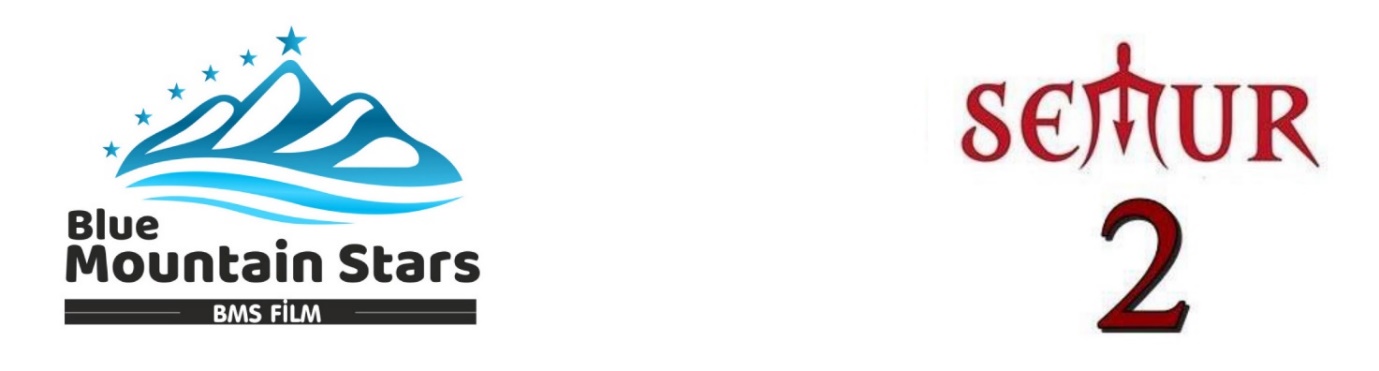 (YILIN EN İDDİALI YERLİ KORKU FİLMİ)Semur 2: “Cinlerin Büyüsü”İlk filmi 2017 Ağustos ayında seyirci ile buluşan ve seyirci tarafından büyük beğeni ve ilgi toplayan “Semur: Şeytanın Kabilesi” adlı korku filminin devamı olma niteliğinde olan serinin 2. filmi “Semur 2: Cinlerin Büyüsü‘’ 28 Şubat’ta sinemalarda.Alesia çok küçük yaşta kötü bir ifrit tarafından rahatsız edilmektedir. Güçlü bir hoca tarafından kurtarılan Alesia Aslen Rum asıllı olan ailesini kaybeder. 25 yaşında hayatının normal akışına devam etmekte iken dedesi ‘’GREEG’’den gelen bir mektup ile hayatı değişir. Arkadaşlarını da yanına alarak mektubun peşine düşen Alesi, eski bir Rum köyü olan ‘’YORGALARA’’ gider. Çünkü dedesi onun için altın değerinde bir şey bıraktığını söylemiştir. Ancak YORGALAR’da yaşanacaklar o ve arkadaşları için tam bir cehennem olacak ve daha da kötüsü Alesia geçmişteki karanlık gerçeklerle yüzleşecektir.Gösterim Tarihi: 28 Şubat 2020Dağıtım: TME Film Yapım: BMS Film Yapım Dağıtım Görüntü Yönetmeni: Ahmet Yaşar Gümüş Senaryo: Burak Çelik Yapımcı: Burak Çelik Yönetmen: Burak ÇelikOyuncular: Furkan Karaca, Bora Altınışık, Cansel Aydos, Erdi Korkmaz, Ülker Su OsmanoğluFilm hakkında her türlü soru ve röportaj talepleriniz için: Emel Güleryüzbmsfilm@outlook.com.tr İletişim: 0541 205 6735